                 Nauka oddychania przez nos.  Propozycje ćwiczeńDrodzy Rodzice, należy pamiętać o tym, aby dziecko zamykało buzię, gdy buzia jest otwarta stosujemy automasaż warg (dziecko kładzie palce wskazujące na górnej wardze, kciuki zaś na dolnej – zwrócone koniuszkami do siebie i masuje równocześnie, symetrycznie prawą ręką – w prawo, lewą ręką – w lewo. Przy tym samym ułożeniu palców – lekko wyciąga wargi do przodu. Stosujemy też zabawę w konika – parskanie, cmokanie, kląskanie.Pamiętamy o czystym nosku https://parenting.pl/gdy-dziecko-oddycha-przez-usta-logopeda-okresla-mozliwe-przyczynyhttps://www.poradnikzdrowie.pl/zdrowie/uklad-oddechowy/prawidlowe-oddychanie-techniki-i-sposoby-aa-G4Vt-ArqD-VobL.html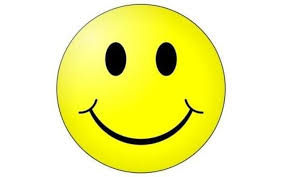 https://www.youtube.com/watch?v=6nXCXRP8wowhttps://www.youtube.com/watch?v=Ky5AYPn3EiYhttps://www.youtube.com/watch?v=wkwctTW_2S4https://www.youtube.com/watch?v=6nXCXRP8wow&t=20shttps://www.youtube.com/watch?v=jLI4j4TYXBUZABAWY LOGOPEDYCZNE, POPRAWIAJĄCE KONCENTRACJĘ  propozycje do zabawy z dziećmihttps://www.logopasja.pl/koncentracja-u-dzieci/https://tylkodlamam.pl/proste-zabawy-logopedyczne/https://www.youtube.com/watch?v=H9PFQeuu44c&t=3sW każdym słowie zmień jedną dowolną literę w taki sposób, by utworzyć nowy wyraz, można utworzyć kilka wyrazów.  Każdy utworzony wyraz powtórz po 5 razy.nic – np. Nil , brać - … len - ... wiec - … kok - … pąk - … waż - … sad - … rak - ...Podkreśl słowa, które nie pasują znaczeniowo do pozostałych w linijcemleko chleb serek kamień jajko masło
miska garnek patelnia lodówka talerz szklanka
jajko kurczak szczenię kura kogut kurczątko
woda budyń sok kawa herbata mleko   Podkreśl te liczby, w których znajduje się cyfra 3.  Ćwicz wymowę „ trz”      Należy    mówić                „TRZY ” , „ TRZ” ;      NIE                „CZY ”                         23,13, 242, 516, 987,2003, 456, 729, 321, 263, 414, 243 903,                      101, 991, 853, 314, 872,346, 486, 172, 809, 732, 38, 333, 123 Ćwiczymy wymowę wyrazów w różnych fazach artykulacyjnych :nagłos – początek wyrazuśródgłos – środek wyrazuwygłos – koniec wyrazu„trz” :  trzymam, trzepak, trzeba, trzpień, trzaskać, trzustka,               wstrzymać,  wystrzelić, wstrzelić, przestrzelić, odstrzelić               mistrz, burmistrz,  zegarmistrz,Można wymyślić również swoje propozycje.Wśród wypisanych niżej liter 10 razy powtarza się słowo „KOP”. Podkreśl je.           Ćwicz 10 x wymowę „KOP”. Ułóż 10 wyrazów z cząstką  „KOP” np. WYKOPKRUTYWSKOPBSCDTYKOPMLKINCZASZCZKOPMLINKOPMNBCVZXASDFGHJKLJHGFDSAPOIUYTREWQKOPPRPJHGKOPMNBIUJFKOTIKMNIUTYWASDYHUKRYKOPPODUSZKOWIECYTRUSKOPMNIFGHJKKOPNIKKOPMLASHUWYKICVHUNZakreśl te pary, które są identyczne1267589 pdblol ltłkltltl klmdsd 123456789 bppdbbdp mumun 124867534 xwuxxwwu
1267589 pdblol ltłkltltl klmdsb 123455789 bppdbbdp numum 124867534 xwuxuwwuGra w zwierzęta. Każdy z uczestników układa zdania, np. z ukrytą nazwą zwierzęcia, pozostali muszą je odnaleźć, np. ,,Lubię, gdy świeci słońce, bo mogę pójść na rower (słońce – słoń)Usiądź z mamą, tatą, babcią lub ciocią – plecami do siebie. Teraz kolejno, raz jedna osoba, raz druga, opiszcie jak najdokładniej, jak jest ubrana osoba za waszymi plecami. Teraz odwróćcie się i sprawdźcie, jak wam poszło.Ćwiczmy i relaksujmy nasz mózghttps://www.youtube.com/watch?v=5zGA6ZNwcdohttps://www.youtube.com/watch?v=CHvG5O1SdTshttps://www.youtube.com/watch?v=CHvG5O1SdTsW poniższym ciągu liter spróbuj odnaleźć ukryte wyrazyKladplwzkopertazwofryzjerpolzulwtrezsa____________________________________________________________________________________________
paportwasgłośswiugłaśnizplgłośnikgreow___________________________________________________________________________________________
addawosefaprezydenpapremiazenonzarb___________________________________________________________________________________________
rpkcharewakepopiórodadekawaplmakwer___________________________________________________________________________________________
tdomzlenusufitzerozwerklamkaerbuezde____________________________________________________________________________________________
febutwaokuklarytrekrestółzwerklnrolanzd____________________________________________________________________________________________
opogyklwteatrqwczekkeczurządptaaptaki___________________________________________________________________________________________
despodeskaprogrambzno8unszufladaser____________________________________________________________________________________________
cearsenałanwawłazzzlewper8cgracerocer___________________________________________________________________________________________
azqwlplasnartywersalkaporaczekającpow___________________________________________________________________________________________
straukawkładnepzradiroirakioradiowopirat___________________________________________________________________________________________
donawtronjagkjabłkrowdramatfghpomarat___________________________________________________________________________________________
opracakbalunapartnoswafgaretcdachjkiytr___________________________________________________________________________________________
vbladowaczkinotsafdermitawiertarlikrokod___________________________________________________________________________________________Rodzice mogą bardzo efektywnie wpływać na proces terapii poprzez codzienne zabawy z dzieckiem, dlatego dołączam przykłady  ciekawych zabaw:ĆWICZENIA NARZĄDÓW ARTYKULACYJNYCH:ĆWICZENIA JĘZYKAhttps://www.youtube.com/watch?v=XgyU4dfXMHQ&t=20shttps://www.youtube.com/watch?v=1asUN5s-tYg„Spotkanie z Babą Jagą”„Miotełka Baby Jagi” wysprzątała dom. Nasz języczek – miotełka wyczyści naszą buzię. Otwieramy buzię szeroko. Miotełka czyści sufit (język przesuwa się w stronę podniebienia i policzków po wewnętrznej stronie). Podłoga też jest brudna,więc miotełka myje ją dokładnie (język kręci się na dnie jamy ustnej). Trzeba umyć też okna (język wędruje po wewnętrznej i zewnętrznej stronie zębów).Zostały jeszcze brudne miejsca (język wykonuje czynności podwijania za dolnymi zębami i wywijania za zębami górnymi).Baba jaga poczęstowała nas sokiem z cytryny, robimy „kwaśne miny”, uśmiechamy się i machamy Babie Jadze na pożegnanie. „Języczek – gimnastyczek”Języczek wychodzi z buzi, wita się z brodą, z kącikami ust i z nosem (czubek języka wznosi się nad górną wargę). Spróbujmy językiem przykryć całą górną wargę, tak, jak pokazuję. Nasz język robi się teraz wąski jak palec i szeroki, jak łopata. Otwieramy buzię, języczek zwiedzi jej środek, przesuwamy język po suficie (podniebieniu), po ścianach (policzkach).Zobacz, jakie kulki robią się na policzkach! Teraz opuść język i przesuwaj go po podłodze (dnie jamy ustnej) . Języczek zwiedza ząbki (dotyka kolejno poszczególnych zębów górnych i dolnych). Cieszy się, ze mógł zrobić trudne ćwiczenie i naśladuje wesołego konika (klaskania), który biega po łące. Zmęczył się i opada na dół (język na dnie jamy ustnej, żuchwa opuszczona). Pora na coś słodkiego. Spróbujemy ustami i językiem jeść owocową herbatkę ze spodeczka.ĆWICZENIA WARGhttps://www.youtube.com/watch?v=QV_STgd7a38https://www.youtube.com/watch?v=KR76zMZlBSIhttps://www.youtube.com/watch?v=cg6TIC1bA0A
„Karp”Wysuwanie warg w ryjek, potem rozsuwanie ich, jak do uśmiechu, poruszanie ustami bezgłośnie mówiąc: [ppp],następnie [bbb}„Koniki”Dzieci dobierają się parami i w rytm granej melodii biegają po sali jedno za drugim – konik i woźnica połączeni lejcami; w jednej przerwie między akompaniamentem koniki parskają (przez wprawianie ust w drgania), w drugiej– woźnica cmoka, by konik biegł dalej.ĆWICZENIA PODNIEBIENIA MIĘKKIEGOhttps://www.youtube.com/watch?v=mbvwq9L0uMshttps://www.youtube.com/watch?v=Ovg2i0limJohttps://www.youtube.com/watch?v=4QZtn9jI5GA
„Chore misie” Dzieci naśladują chore misie , kapryszą, są senne, nie chcą jeść ani pić:-         ziewają szeroko, szeroko,-         kaszlą z językiem daleko wysuniętym do przodu,Jedzie wezwane pogotowie: eo, eo, au, au, ay, ay. Przychodzi pan doktor,  bada misie i zaleca im:-         płukanie gardła,-         połykanie pastylek,-         picie syropu.Misie zmęczone zabiegami ziewają, ziewają i usypiają:-         chrapie na wdechu,-         chrapie na wydechu.Misie budzą się . Będą brały inhalacje:-        dziecko zaciska na przemian dziurki nosa (w tym czasie oddycha wolną  dziurką),-        następnie wydycha powietrze nosem – wdycha ustami. „Żywe lusterko” Dwoje dzieci siedzi naprzeciwko siebie; jedno z nich samodzielnie wykonuje jakąś minę, a zadaniem drugiego, które występuje w roli żywego lustra, jest naśladowanie tych min; po pewnym czasie dzieci zmieniają się rolami i zabawa trwa nadal. Życzę powodzenia  i niesamowitych efektów Waszej pracy .   Trzymajcie się zdrowo ! Pamiętajcie, że praca czyni Mistrza !                                                                                                     Pozdrawiam Was serdecznie,	Agnieszka Kowalczyk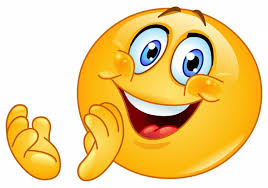 Z podanych poniżej liter ułóż nazwy zawodów:ODGRNOIK  -  OGRODNIKARLZEKRZKEJAOLMYNARZRAKATWOADMENIKCHAKARZPIE